The ARC Campbelltown                                         531 Lower Nth East Road Campbelltown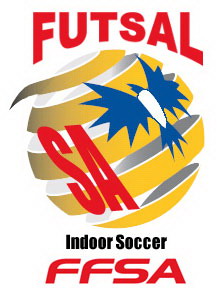 Team Nomination Form                      Commencing 9th October 2022                                 Under   7    8    9    10    11    12    13   14    15    16    18    OPENTeam Name:              Age Group:  Team Contact:                 Mobile:  Boys/Girls:                       Email:          Team Colours/Shirt: Shorts:  Socks: 2022 Fees & Charges    Player Registration  ( U/18, OPEN)   			                $ 50.00 Includes GST & Insurance     Player Registration (Juniors U/7,  8,  9, 10, 11, 12, 13, 14, 15, & 16) 	$ 45.00 includes GST & Insurance     Cost per game per Player   						$  10.00  From under 7  to Under 16    Cost per game per Player   						$ 12.00 Under 18, OPEN  (Minimum of $60.00 per Team)    Bond per team (Under 18 & Open)	         			              $ 120.00 (refundable at last game if no forfeits)    Bond per team ( Under 8 to Under 16 )	                                           $ 80.00 (refundable at last game if no forfeits)PLEASE NOTE :PLAYER REGISTRATION NIGHT  WILL BE HELD ON  WEDNESDAY 21st SEPTEMBER 2022                                            AT: CAMPBELLTOWN ARC  BETWEEN 5.00PM – 8.00PM FOR ALL AGE GROUPS                                                 FUTSAL SA RESERVE THE RIGHT TO REFUSE ANY NOMINATION                                                                                                    Return Nomination Form to: pepirobnow@gmail.comPLEASE TAKE NOTE THERE IS NO EFTPOS FACILITY AVAILABLENAMEDATE OF BIRTHEMAIL ADDRESSCONTACT NUMBER